Уважаемые коллеги!В целях популяризации и повышения уровня узнаваемости национального проекта «Малое и среднее предпринимательство и поддержка индивидуальной предпринимательской инициативы» просим Вас в срок до 17.08.2023 разместить на официальных сайтах муниципальных образований Смоленской области прилагаемую информацию о сервисе «Доступ к закупкам крупных госкомпаний» Цифровой платформы МСП.РФ.Сведения о размещении информации просим до 21.08.2023 внести в таблицу по указанной ссылке: https://docs.google.com/spreadsheets/d/18PHlkwqXLHl3S8oZ7Nx4bKrExRzok6Fk8zGxWjoFjRc/edit#gid=0Приложение: на 2 л. в 1 экз.Начальник Департамента			                                          Е.А. СырченковаИсп. Паненкова Тамара Владимировна(4812) 20-55-17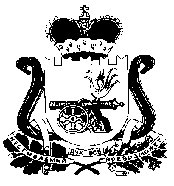 ДЕПАРТАМЕНТ
ИНВЕСТИЦИОННОГОРАЗВИТИЯ
СМОЛЕНСКОЙОБЛАСТИул. Энгельса, д. 23, г. Смоленск, 214014https://dep-invest.admin-smolensk.ru/dep@smolinvest.comТелефон: (4812) 20-55-20Факс: (4812) 20-55-13____________________ № ___________на № _____________ от _____________